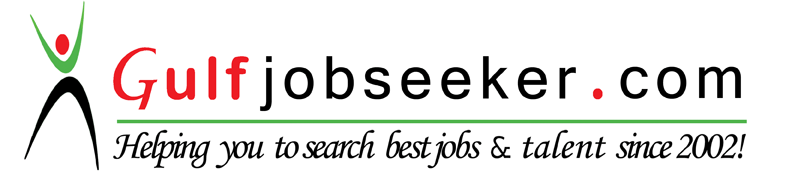 Contact HR Consultant for CV No: 342166E-mail: response@gulfjobseekers.comWebsite: http://www.gulfjobseeker.com/employer/cvdatabasepaid.phpOBJECTIVESeeking a challenging career in a growing organization where my knowledge and experience can be applied and which can provide me with a dynamic work atmosphere to extract my inherit skills. Use and develop my attitude to further to the organization’s objective and also my career in the process.                                                                                                                                                                                Computer Programming Skills Basic Computer KnowledgeKnowing Office Package: Microsoft Word, Microsoft Excel Microsoft PowerPoint and Microsoft outlook.Knowing Operating Systems: Windows7, Windows 8PERSONAL STRENGTHS Good interpersonal, written and oral communication skills.Always been a learner with positive attitude towards learning and percolating it through the team.Team player with optimism.Team work and managing potential.U.A.E EXPERIENCE DETAILS   I have 7 plus years worked experience in whole sale readymade garments in Dubai.I worked as a Sales Associate & Cashier in Rangwala Trading from 2008 to 2011I worked as a Store in charge in Rangwala Trading from 2012 to 2015U.A.E Driving LicenseI have U.A.E Light Vehicle Driving License No.3 Issue date. 09/04/2014DUTIES & RESPONSIBILITIESReceiving all inward shipment as well as repairing all outward deliveries.Handling deliveries for shop and store.Achieving Sales Target.Coordinating with purchase officer and warehouse manager.Stock Analysis, Stock takes & replenishment.Resolving after sales queries of the customers.Performing other general office administration works with complete care.Being responsible and trustworthy.Being confident and articulate.Being able to handle stress.SummarySales Associate work in wholesale company and liaise with customers to ensure a sale goes through smoothly. This usually involves assisting the customer with the selection of products, processing payments, meeting sales targets and the maintaining stock levels, plus involvement in the day to day running of the service and the maintenance of a high level of customer service
A vital skill in this role is the ability to work with a customer’s needs by having and using good interpersonal and communication skills. Education Qualifications    • HSC Passed from Allahabad U.P Board India In 2006   • SSC Passed From Allahabad U.P Board India In 2008I do hereby certify that the above particulars furnished by me are true and accurate to the best of my knowledge and belief.						                                                              			                                                                                                                                                                                                                    																			               				                                                                                                                                    